ООО «Научно-производственное предприятие «Сонар»440056, г. Пенза, ул. Центральная 1В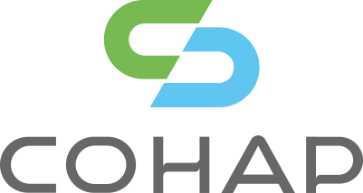  8 800 550-6-551; 8 (8412) 280-060email: info@npp-sonar.ru https://npp-sonar.ru ОПРОСНЫЙ ЛИСТ
подбора оборудования коррозионного мониторинга для участка с постоянными условиямиТЕХНИЧЕСКИЕ ХАРАКТЕРИСТИКИ И СОСТАВ ОБОРУДОВАНИЯПросим направить заполненный опросный лист на электронную почту info@npp-sonar.ruЗаказчик:Адрес:ФИО ответственного сотрудника:Телефон:Электронная почта:Синим цветом выделены поля, обязательные для заполненияСиним цветом выделены поля, обязательные для заполненияСиним цветом выделены поля, обязательные для заполнения№ п/пНаименование параметраЗначение или определяющий факторРайон примененияТемпература окружающего воздуха:– наиболее холодной пятидневки, °С– наиболее холодных суток, °САбсолютная температура окружающего воздуха:– минимальная, °С– максимальная, °СФизическое состояние средыГаз	Пар	ЖидкостьКомпонентный мольный (химический) состав среды
(желательно, допускается указать в приложении)Наличие конденсата в трубопроводеДа	НетПлотность, кг/м3Давление среды в трубопроводе– номинальное (условное), МПа– рабочее (технологическое), МПаПроизводительность трубопровода, м3/ч
(желательно указать)Скорость среды в трубопроводе, м/с
(желательно указать)Наличие турбулентности в трубопроводе, 
(если «Нет», то указать по низу/верху идет жидкость/газ)Да	Нет(		)Диаметр трубопровода/толщина стенки, ммМарка стали трубопроводаКоличество точек контроля коррозии, шт.Наличие точек доступа, Да/НетДа	НетТребуется устройство врезки(желательно направить схему, если такой схемы нет, то предложим)Да	НетСхема расположения точек
(желательно указать)Расположение трубопровода
(если подземное – указать глубину залегания трубопровода, расстояние от верхней образующей до поверхности грунта)Надземное
Подземное
(		)Необходимость отбора нефтепромысловых пробДа	НетНеобходимость ввода ингибитора коррозии,
(если «Да», то указать тип форсунки инжектора 
(HP – распыляет параллельно потоку;
NN – перпендикулярно потоку; NQ – скошенная игла)Да	НетHPNNNQДифференциальное давление, Атм (разница давлений в системе подачи ингибитора и трубопроводе, оптимальное давление 7 Атм)Производительность форсунки (расход), л/мин Тип зонда ОСК, ОСКЦ, LPR, ER
(ОСК – плоские образцы-свидетели; 
ОСКЦ – цилиндрические образцы-свидетели)ОСКОСКЦERLPRРасположение точек замера внутри трубопровода Стенка трубы Середина потока Другое (указать)(		)Способ снятия данных с зонда
(Заполняется только при выборе ER или LPR зондов.
Автономно – стационарный прибор с питанием от сети;
Вручную – портативным прибором с питанием от аккумулятора)АвтономноВручнуюНаличие ЗИП
(если «Да», то указать на какой период)Да	Нет 1 год 2 годаДополнительные сведения
(заполняется при необходимости)